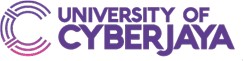 C E N T RE F O R R E S E A R C H A N D G R A D U A T E S T U D I E SEXAMINATION THESIS SUBMISSION  FORM Instruction to Student:Ensure that the information needed in the form is complete before submission to the CRGS.Turnitin© report of 30% or less.Please submit FIVE (5) soft-bound copies of your thesis and digital thesis in PDF.SECTION A (To be filled by student in CAPITAL LETTERS)Student Name: Matric number:Programme:Name of Supervisor:Level of Study: Mailing Address:Mobile Phone No:Master:   ___ PhD: ___E-mail:Faculty:Thesis Title:SECTION B (Please complete)STUDENT DECLARATIONI hereby declare that the work in this thesis is my own except for quotations and summaries which have been duly acknowledged. The thesis has not been submitted to any other academic institutions or non- academic institutions for any other degree or qualification.In the event that my thesis being found to violate the conditions mentioned above, I voluntarily waive the right of conferment of my degree and agree to be subjected to the disciplinary rules and regulations of University of Cyberjaya.  Student's  Signature:  ____________________________                                          Date:  ___________________________SECTION C (Student is required to get endorsement from the following parties)Statement by Main SupervisorPlease tick (/)                    (	) the thesis has been screened for plagiarism with similarity index of 30% or less.(	) the thesis has abide by the Postgraduate Academic Regulation and the guideline on the thesis format.Approval by Main SupervisorI hereby approve this thesis for submission.Name & Signature: _____________________________                                   Date: ___________________________SECTION D (For the use by Centre for Research and Graduate Studies only)Copies of thesis received:Received by: Date:Date of viva: I confirm that the above candidate has submitted FIVE (5) copies of this thesis and digital thesis (PDF).Signature:Name & Official stamp:	Date: